三井住友海上『MSI COLLEGE』インターンシップ横浜国立大学優先枠について＜大学推薦枠とは？＞会員登録、エントリーシート提出、WEBテスト受検は一般応募の方と同じように行っていただきますが、大学推薦となった場合、グループディスカッション選考が免除されます。＜応募手順＞　大学推薦希望者は、三井住友海上インターンシップサイトにて、会員登録、エントリーシート提出を行い、①エントリーシート（※内容確認画面をプリントアウトしたもの）と、②応募日程申告書を６月２１日（木）１７時までに、キャリア・サポートルーム窓口へ提出してください。また、Webテスト受検を６月２４日（日）２４時までに完了してください。期日までに未受検の場合、大学推薦は受けられません。※ブラウザから印刷がうまく行かない場合は、登録内容のテキストをWordに貼り付け、プリントアウトしてください。＜推薦人数・選考方法＞　推薦人数５名。提出されたエントリーシートに基づき、書類選考を行い推薦者を決定します。＜注意事項＞・推薦可能なのは「ＭＳＩインターンシップ／東京会場」のみ。・大学からの推薦ですので、推薦決定後の参加辞退は厳禁です！しっかりスケジュールを確認して、他のインターンシップ日程等と重ならいように応募してください。・皆さんに記入していただいたデータをもとに大学側もサイトに登録を行います。追加で情報が必要になった場合、電話で連絡をしますので連絡が取れるようにしておいてください。（キャリア・サポートルーム電話番号045-339-3133）・大学推薦に漏れた学生は一般応募扱いとなり、書類審査合格者にはグループディスカッション選考があります。＜三井住友インターンシップサイトURL ☞＞　http://www.msig-saiyou.com/internship/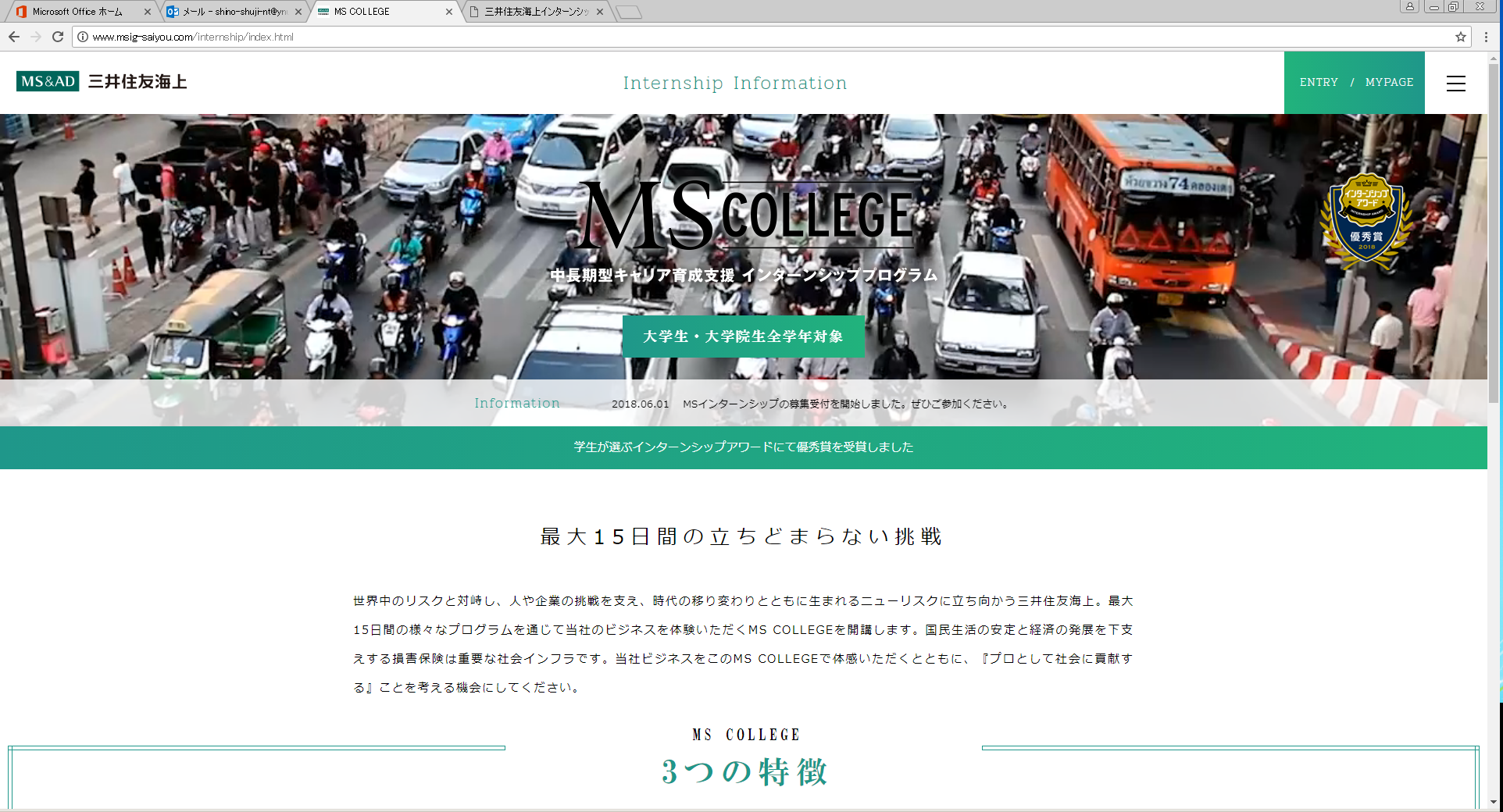 